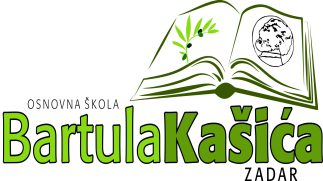 REPUBLIKA HRVATSKAOŠ BARTULA KAŠIĆA Bribirski prilaz 2 ,23 000 ZadarTel:023/321 -397  Fax:023/323-620Email: ured@os-bkasica-zadar.skole.hrWEB stranica Škole: http://www.os-bkasica-zadar.skole.hr/ KLASA: 003-06/21-01/08URBROJ: 2198/04-20-21-01Zadar, 1.listopada 2021.g.POZIV članovima ŠOPozivam Vas na sjednicu Školskog odbora koja će se održati sutra 4. listopada 2021.godine  elektronskim putem u vremenu od 10,00 – 16,00 sati te Vas molim da u navedenom terminu pošaljete Vaša očitovanja za sljedeći:D N E V N I   R E D :Usvajanje zapisnika sa prethodne sjedniceDonošenje  Godišnjeg plana i programa za školsku godinu 2021./2022. i Školskog kurikuluma za školsku godinu 2021./2022.Usvajanja Izvješća o radu u školskoj i nastavnoj godini 2020./2021.Donošenje Etičkog kodeksa neposrednih nositelja odgojno-obrazovne djelatnosti, radnika, učenika i roditelja u OŠ Bartula Kašića Usvajanje Izvješća ravnateljice o stanju sigurnosti, provođenju preventivnih programa te mjerama poduzetim u cilju zaštite prava učenika                                                                                                     Predsjednica ŠO:                                                                               Elza Nadarević BaričićDostaviti: Elza Nadarević BaričićAnita Dukić Josip KvartučAna Rücker Matea BakmazBernarda Kamber Krešimir Mijić                Katica Skukan,ravnateljicaOglasna ploča ŠkolePismohrana